/08 RM 04175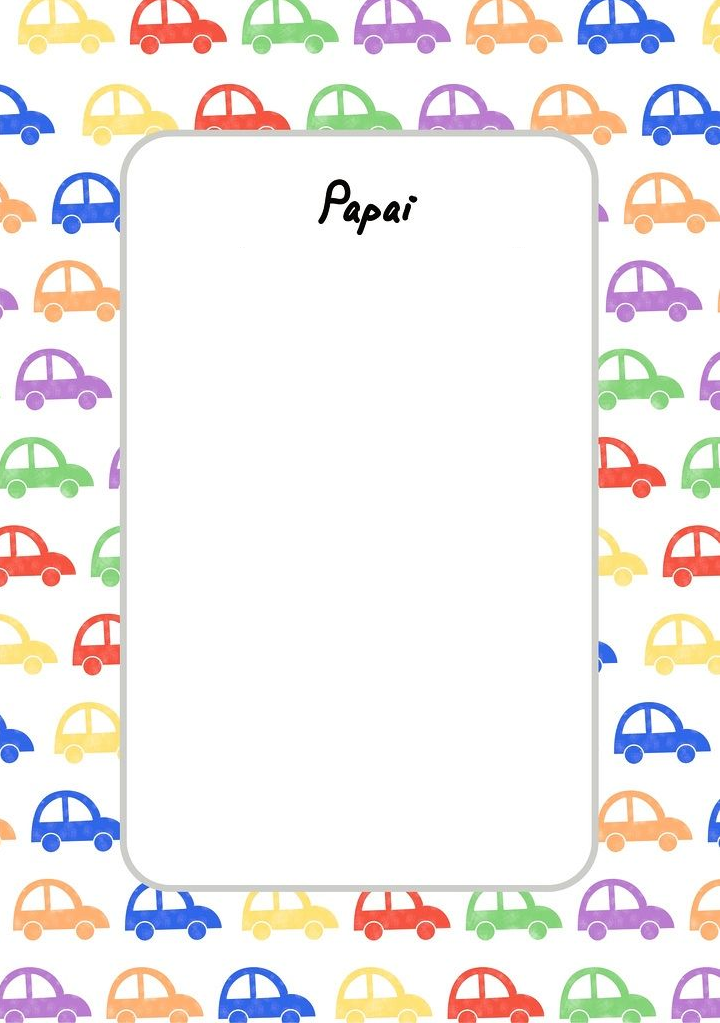 